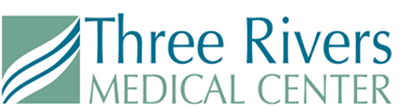 In order to process your application for financial assistance, we request copies of the following: Checking account statements for the last 3 monthsSavings account statements for the current monthProof of any other cash assets, such as CD’s, IRA’s, etc…Pay stubs for the last 3 months or the 3 most recent monthsProof of any government benefits you receive, such as Social Security, Disability/SSI, TANF, etc…Proof of retirement incomeProof of General AssistanceProof of LINK or SNAP (food stamps)Proof of additional income, such child support or family supportProof of unemployment benefits or denial letterDenial letter from MedicaidTax return and W-2’s from previous yearCopies of all monthly billsCopies of all related medical billsLetter of assistance from family or friends (Please try to have the person include specific services they provide assistance with and how often)*It is absolutely of highest importance to bring these documents in as soon as possible.  If these documents are not returned to the hospital, your application will be automatically denied, and you will be responsible for paying the balance on the account. Once again, simply filling out the application is not enough; we must have all documents to begin processing the application.  Upon completion of the application and return of necessary documents, the application will be submitted for review and you will be notified of the hospital’s decision.  Please note, there is no guarantee of acceptance, and if approved, there may still be a balance that you are responsible for paying.  If you have any questions or concerns or would like to make an appointment to return documents, please call 606-638-9451 ext. 7028/ext. 7452/ext. 7494 . Thank you for your cooperation!Patient Financial Advocate / Business OfficeR1 RCM Inc | Three Rivers Medical Center |Hwy 644 | Louisa, KY 41230Office: 606-638-9451 ext. 7028/ext. 7452/ext. 7494 | Fax: 606-638-3926Exhibit AExample of “Availability of Charity Care” – English VersionCharity Care Policy*This hospital will provide care to persons who are unable to pay for their care.In order to be eligible for charity care, you must:Have no other source of payment such as: insurance, governmental assistance or savings; orHave hospital bills beyond your financial resources; andProvide proof of income and income resources; andComplete an application and provide information required by the hospital.*Forms and information about applying for charity care are available upon request.Exhibit BCharity Care/ Financial Assistance Program ApplicationPatient Account Number: ______________			Date of Application: ________________PATIENT INFORMATION					PARENT/GUARANTOR/SPOUSEName______________________________			Name____________________________Address____________________________			Address__________________________City_______________________________			City______________________________State/ZIP___________________________			State/Zip__________________________SS#________________________________			SS#_______________________________Employer___________________________			Employer__________________________Address_____________________________			Address___________________________City________________________________			City_______________________________State/Zip____________________________			State/Zip__________________________Work Phone_________________________			Work Phone________________________Length of Employment_________________			Length of Employment_______________Supervisor___________________________			Supervisor_________________________RESOURCESChecking: YES  □ NO □			Vehicle 1: Yr_____  Make______   Model_____________
Savings:    YES  □ NO □			Vehicle 2: Yr_____  Make______   Model_____________
Cash on hand: $___________		Vehicle 3: Yr_____  Make______   Model_____________Exhibit B (continued)Charity Care/ Financial Assistance Program ApplicationINCOMEPatient/ Guarantor:					Spouse/ Second Parent:
Wages (monthly):_____________				Wages (monthly):______________

OTHER INCOME					OTHER INCOME
Child Support: 		$____________		Child Support:		$____________
VA Benefits: 		$____________		VA Benefits:		$____________
Workers’ Comp: 		$____________		Workers’ Comp:		$____________
SSI: 			$____________		SSI:			$____________
Other:			$____________		Other:			$____________LIVING ARRANGEMENTSRent:	_________	Own:  _________	Other (explain) ___________________________Landlord/Mortgage Holder: _____________________________________________________Phone Number _________________				Monthly payment $____________REQUIRED DOCUMENTSThe following documents must be attached to process your application for Charity Care/Financial Assistance:Proof of Income: Prior year income tax return, last 3 months bank statements, last 4 check stubs (if applicable), or a letter from employer, or letter from Social Security, etc…
Other documents as requested.Proof of Expenses: Copy of mortgage payment or rental agreement, copies of all monthly bills (including credit cards, bank loans, car loans, insurance payments, utilities, cable and sell phones.)Other documents as requested.*The information provided in this application is subject to verification by the hospital and has been provided to determine my ability to pay my debt. I understand that any false information provided by me will result in denial of any financial assistance by the hospital.*The hospital reserves the right to pull a copy of your credit report.Signature of Applicant__________________________________________________________________
Hospital Representative Completing Application_____________________________________________
*The below signatures are an indication of your review of the application and supporting documentation and that you find the information to meet policy requirements.
Approval/ Authorization of Charity Write-Off		Amount Approved: $______________________				CEO____________________________________
BOM_________________________________		CFO____________________________________
